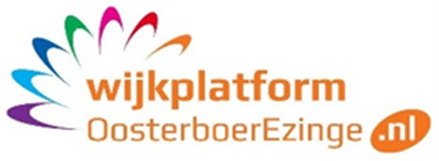 Notulen vergadering wijkplatform Oosterboer Ezinge d.d. 29 maart 2016Aanwezig: Jan Jonker, Jaenet Houwer, Henk Kats, Kees van Leeuwen, Janet van Veen, Haij Janssen, Annerieke van Dongen, Henk den Toom, Els Boesjes en Koen, Joyce en Sabrina van Windesheim.Afwezig: Erik Roelofs, Emile de Vente, Jan Bomers. OpeningWegens afwezigheid van Erik Roelofs, zit Kees van Leeuwen de vergadering voor. Er wordt gestart met een kort voorstelrondje aangezien Sabrina voor de 1e keer aanschuift. Harry Zagers kan wegens ziekte niet aanwezig zijn en zal voor de volgende vergadering op 26 april worden uitgenodigd. Dan zal Koos de Vos ook aanschuiven.Vasstellen agendaGeen wijzigingen.Ingekomen stukken-Stef Bandstra: Crisiscommunisatieadviseur voor de gemeente Meppel. Onderzoek communicatie methodes. Bijlage: Onderzoek Risicocommunicatie. Onderzoek gestart vanuit de Provincie. 7 april 19.30 uur in de Plataan.-Sibert Hoeksma en Jaap van Gorkum: Uitnodiging kerngroepoverleg. Het is de bedoeling dat de kerngroep vanaf 2016 2 x per jaar bij elkaar komt. Alle bewonersgroepen en vrijwilligersgroepen die actief zijn (direct of indirect) op het gebied van landschap en natuur in de gemeente Meppel zijn uitgenodigd. 7 april 19.45 uur bij de Raket in Rogat.-Najib Quaamar: Overzicht data voor het maken van een filmpje waarin wijkplatforms en wijkwethouders hun wijk oplichten. Mail gestuurd met het verzoek voor een nieuwe datum. Henk legt uit dat de voorzitters van de wijkplatforms hiervoor zullen worden gevraagd. Filmpjes van 4 tot 5 minuten zullen worden gemaakt door MriseMedia. Per informatieplein zullen 2 wijken belicht worden. De bedoeling van het informatieplein is om aan de raad te laten zien waar de platforms mee bezig zijn. Er is nu een datum afgesproken van 12 mei.-Symposium “Groene ruimte bruisend van het leven”. Woensdag 20 april. Locatie Woonconcept. Degenen die hier belangstelling voor hebben dienen zichzelf aan te melden. Jan Jonker en Els Boesjes hebben zich aangemeld. Het symposium is een initiatief van IVN en Woonconcept.-Communicatie aanpak voorliggend veld. Vanuit de gemeente Meppel. Dit overleg is al geweest en hoort volgens Henk meer thuis bij welzijn. Eerst de overlap eruit halen, daarna komt het punt weer terug. Er zijn veel ingekomen stukken die veelal op een laat tijdstip zijn binnengekomen. We zullen het voor de volgende keer op de agenda zetten om te bekijken waar we als wijkplatform wat mee willen gaan doen. De stukken zijn allemaal doorgemaild zodat iedereen zelf kan kijken wat interessant is. Notulen vergadering 1 maartAnnerieke geeft aan dat de status over de vraag en aanbod site op dit moment nog ongewijzigd is. Staat nog stil in afwachting van de reactie van de gemeente.Plan van aanpak n.a.v. de wijkanalyse-Commissie groen: Gaan binnenkort weer starten met de bezoekjes in de wijk. Zou fijn zijn wanneer er vanuit het wijkplatform nog mensen willen aansluiten voor deze gesprekken in de wijk. Er is geen ontwerp gevonden voor het rosarium. Punt komt aan de orde over de beantwoording door de gemeente van vragen. Er komt geen of laat respons wanneer bewoners zich met vragen tot de gemeente wenden. Jan Jonker zal dit punt de volgende keer wanneer Koos de Vos aanschuift ook aan de orde stellen. De staat van de grasstroken en de vele vragen daarover zijn een voorbeeld van gebrek aan terugkoppeling. Henk neemt dit punt ook mee. De termijn van de schadeherstelling is onduidelijk.-Commissie verbinding: Annerieke geeft een stukje toelichting over het project Ruimtebank. Er is een subsidiebedrag overgemaakt van 2500 euro en daarnaast is een bedrag geparkeerd vanuit het budget van het wijkplatform van 2015. Op dit moment is de Ruimtebank nog een idee en is er nog geen duidelijk plan. Het is nog onduidelijk waar behoefte aan is. De studenten van Windesheim willen graag meewerken om dit in kaart te brengen. Het idee was een website voor vraag en aanbod ( Mariska Bloemberg).  Vanuit de commissie die het project heeft beoordeeld ( Willy Oldengarn) ligt de focus meer op eenzamheid. Dat was niet de insteek.  Wordt nog verder over gebrainstormd. Bedoeling is om te komen tot de oprichting van een projectgroep ( wijkverenigingen/scholen/wijkbewoners). Aangeven wie hier aan mee willen doen. (Het Erf, Wijkverenigingen Ezinge en Oosterboer). De kosten zullen met name gaan zitten in het maken van de website. 6.  Commissie Open DagDe deelnemers zullen toch weer persoonlijk worden benaderd. Dit geeft toch een betere respons. Er hebben zich al wel een aantal kandidaten aangemeld, maar het gaat nog mondjesmaat. Zullen proberen meer de aandacht te leggen op eten/drinken/muziek. Alle suggesties zijn welkom. Joyce wijst nog op het Full Colour Festival op 18 juni. Goed om ideeen op te doen. Janet zit nu in het bestuur van de Baander en kan van daaruit misschien ook nog suggesties aandragen. (huifkar/skelters).Visie en Doelstellingen WijkplatformJan Jonker wijst op de website van Koeberg, waar een duidelijk voorbeeld staat. Deze is uitgebreider dan het algemene verhaal van Oosterboer Ezinge. Voorstel om hier een avond aan te besteden. Leuk om hier iemand voor binnen te halen om dit te leiden. Henk weet hier wel een kandidaat voor, die hij zal benaderen. (Jan Willem Wolff). Wordt nog nagedacht over een geschikte locatie, bijv. de sponsor locatie van Alcides? Kees zal met Erik bellen om e.e.a. te overleggen. Voorstel datum 24 mei.KinderspeelplaatsenBrief over het opknappen/verwijderen van de kinderspeelplaatsen. De insteek van Kees is met name het stukje informeren richting het wijkplatform. De gemeente wil graag met de bewoners zelf communiceren. De vraag is hoe en waarover we als wijkplatform geinformeerd willen worden. Het benoemen van knelpunten via facebook/website wordt als positief gezien, wel is er een opmerking over de objectiviteit van de melding. Bij mededelingen vanuit het wijkplatform graag objectief bericht geven. Henk zal proberen om een jaaroverzicht van de gemeente te krijgen met de planning voor activiteiten/ besluiten over de wijk.VerkeersknelpuntenEr is een overzicht gemaakt van de aangeleverde punten, deze zijn ook per mail rondgestuurd. Voorstel is om Hugo uit te nodigen voor een gesprek. Els zal een mailtje sturen met een overzicht van de aangeleverde punten. In overleg kan er dan een afspraak worden gemaakt.Wijk en Dorpsagenda’sLetten op de besteding van het beschikbare budget ( ± 11.000 euro). Nadenken over PR materiaal voor de Opendag.EzingeJanet is in gesprek met het Drenthe College. De 2e woensdag van juni zal er een vossenjacht worden georganiseerd voor zowel kinderen als volwassenen. Janet is druk bezig om de buurt actief te krijgen. Voorstel van Els om het stukje op de website over Ezinge wat uit te breiden is nu vrij minimaal.Zen momentHenk kats heeft een vraag over de werkzaamheden aan het eind van de Roerdomp bij de vijver. Mooi ingericht, dure investering. Henk den Toom legt uit dat dit voor het onderhoud niet te doen was, onpraktisch en veel klachten over slecht onderhoud, het verzoek is toen gekomen om het maar te verwijderen. Het wordt nu onderhoudsvriendelijk gemaakt. Verzoek van Henk K. Om dan ook de schade te herstellen. Hij zal hier zelf ook op toezien.RondvraagHenk den Toom: Verzoek om de wijkanalyse toe te voegen aan de website.Jan Jonker: Graag copy aanleveren voor de Nieuwsbrief van mei.Jeanet Houwer: 23 april: Weekend cafe bij Vanboeijen van 19.00-21.00 uur , ook voor directe omwonenden.SluitingKees sluit om 21.30 uur de vergadering.Volgende vergadering di 26 april om 19.30 uur in de Boerhoorn